THÔNG TIN TRỌNG TÀI VIÊNNGUYỄN ĐÌNH THƠNGUYỄN ĐÌNH THƠ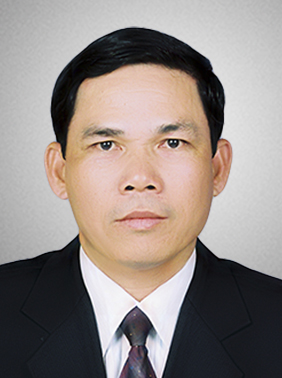 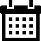 Năm sinh: 1963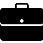 Nghề nghiệp: Luật sư tư vấn độc lập, Văn phòng luật sư Nguyễn Đình Thơ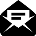 Email: nguyendinhtho.ls@yahoo.com; nguyendinhtho.ls@gmail.com  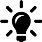 Lĩnh vực hoạt động: Luật Kinh tế, Trọng tài thương mại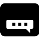 Ngôn ngữ: Tiếng NgaHọc vấnHọc vấn1985Cử nhân Đại học Pháp lý Hà Nội2006Thạc sỹ chuyên ngành: Luật Trường Đại học Luật Hà NộiKinh nghiệmKinh nghiệmTrọng tài viên Trọng tài Kinh tế  Nhà nướcPhó Phòng Phòng Pháp chế KD – Công ty Vận tải biển Khánh HoàLuật sư tư vấn độc lập Văn phòng luật sư Nguyễn Đình ThơChức vụChức vụLuật sư tư vấn độc lập, Văn phòng luật sư Nguyễn Đình ThơTrọng tài viên, VIAC